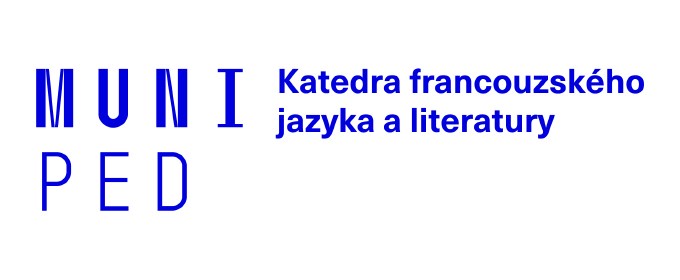 POZVÁNKAnaVánoční setkání KFJLKDE: učebna 67, poté 56 KDY: v pondělí 9. 12. 201918:00 - představení práce skupinky dramatické výchovy FJ1008 v uč. 67 18:30 - neformální posezení s občerstvením z vlastních zdrojů v uč. 56